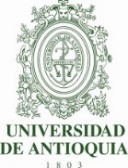 PROGRAMA OFICIAL DE CURSO(Pregrado y Posgrado)UNIVERSIDAD DE ANTIOQUIAINFORMACIÓN GENERAL INFORMACIÓN GENERAL INFORMACIÓN GENERAL INFORMACIÓN GENERAL INFORMACIÓN GENERAL INFORMACIÓN GENERAL INFORMACIÓN GENERAL INFORMACIÓN GENERAL INFORMACIÓN GENERAL INFORMACIÓN GENERAL INFORMACIÓN GENERAL Unidad Académica:Unidad Académica:Unidad Académica:Programa académico al que pertenece:Programa académico al que pertenece:Programa académico al que pertenece:Programa académico al que pertenece:Programa(s) académico(s) a los cuales se ofrece el curso:Programa(s) académico(s) a los cuales se ofrece el curso:Programa(s) académico(s) a los cuales se ofrece el curso:Programa(s) académico(s) a los cuales se ofrece el curso:Programa(s) académico(s) a los cuales se ofrece el curso:Programa(s) académico(s) a los cuales se ofrece el curso:Programa(s) académico(s) a los cuales se ofrece el curso:Vigencia:Código curso: Nombre del curso:Nombre del curso:Nombre del curso:Tipo de curso:Tipo de curso:Clase de curso:Clase de curso:Clase de curso:Clase de curso:Características del curso:      Validable     Habilitable     Clasificable     Evaluación de suficiencia (posgrado) Características del curso:      Validable     Habilitable     Clasificable     Evaluación de suficiencia (posgrado) Características del curso:      Validable     Habilitable     Clasificable     Evaluación de suficiencia (posgrado) Características del curso:      Validable     Habilitable     Clasificable     Evaluación de suficiencia (posgrado) Características del curso:      Validable     Habilitable     Clasificable     Evaluación de suficiencia (posgrado) Características del curso:      Validable     Habilitable     Clasificable     Evaluación de suficiencia (posgrado) Características del curso:      Validable     Habilitable     Clasificable     Evaluación de suficiencia (posgrado) Características del curso:      Validable     Habilitable     Clasificable     Evaluación de suficiencia (posgrado) Características del curso:      Validable     Habilitable     Clasificable     Evaluación de suficiencia (posgrado) Características del curso:      Validable     Habilitable     Clasificable     Evaluación de suficiencia (posgrado) Características del curso:      Validable     Habilitable     Clasificable     Evaluación de suficiencia (posgrado) Modalidad educativa del curso:    Modalidad educativa del curso:    Modalidad educativa del curso:    Modalidad educativa del curso:    Modalidad educativa del curso:    Modalidad educativa del curso:    Modalidad educativa del curso:    Modalidad educativa del curso:    Modalidad educativa del curso:    Modalidad educativa del curso:    Modalidad educativa del curso:    Nombre del área, núcleo o componente de la organización curricular a la que pertenece el curso:  Nombre del área, núcleo o componente de la organización curricular a la que pertenece el curso:  Nombre del área, núcleo o componente de la organización curricular a la que pertenece el curso:  Nombre del área, núcleo o componente de la organización curricular a la que pertenece el curso:  Nombre del área, núcleo o componente de la organización curricular a la que pertenece el curso:  Nombre del área, núcleo o componente de la organización curricular a la que pertenece el curso:  Nombre del área, núcleo o componente de la organización curricular a la que pertenece el curso:  Nombre del área, núcleo o componente de la organización curricular a la que pertenece el curso:  Nombre del área, núcleo o componente de la organización curricular a la que pertenece el curso:  Nombre del área, núcleo o componente de la organización curricular a la que pertenece el curso:  Nombre del área, núcleo o componente de la organización curricular a la que pertenece el curso:  Pre-requisitos:Pre-requisitos:Pre-requisitos:Co-requisitos:Co-requisitos:Co-requisitos:Número de créditos académicos (Acuerdo Académico 526 de marzo de 2021): Número de créditos académicos (Acuerdo Académico 526 de marzo de 2021): Número de créditos académicos (Acuerdo Académico 526 de marzo de 2021): Número de créditos académicos (Acuerdo Académico 526 de marzo de 2021): Número de créditos académicos (Acuerdo Académico 526 de marzo de 2021): Número de créditos académicos (Acuerdo Académico 526 de marzo de 2021): Número de créditos académicos (Acuerdo Académico 526 de marzo de 2021): Número de créditos académicos (Acuerdo Académico 526 de marzo de 2021): Número de créditos académicos (Acuerdo Académico 526 de marzo de 2021): Número de créditos académicos (Acuerdo Académico 526 de marzo de 2021): Número de créditos académicos (Acuerdo Académico 526 de marzo de 2021): Horas semanales de interacción estudiante-profesor: Horas semanales de interacción estudiante-profesor: Horas semanales de interacción estudiante-profesor: Horas semanales de interacción estudiante-profesor: Horas semanales de interacción estudiante-profesor: Horas semanales de trabajo independiente:Horas semanales de trabajo independiente:Horas semanales de trabajo independiente:Horas semanales de trabajo independiente:Horas semanales de trabajo independiente:Horas semanales de trabajo independiente:Horas semanales de actividades académicas teóricas: Horas semanales de actividades académicas teóricas: Horas semanales de actividades académicas teóricas: Horas semanales de actividades académicas teóricas: Horas semanales de actividades académicas teóricas: Horas semanales de actividades académicas prácticas:Horas semanales de actividades académicas prácticas:Horas semanales de actividades académicas prácticas:Horas semanales de actividades académicas prácticas:Horas semanales de actividades académicas prácticas:Horas semanales de actividades académicas prácticas:Horas semanales de actividades académicas teórico-prácticas: Horas semanales de actividades académicas teórico-prácticas: Horas semanales de actividades académicas teórico-prácticas: Horas semanales de actividades académicas teórico-prácticas: Horas semanales de actividades académicas teórico-prácticas: Horas semanales de actividades académicas teórico-prácticas: Horas semanales de actividades académicas teórico-prácticas: Horas semanales de actividades académicas teórico-prácticas: Horas semanales de actividades académicas teórico-prácticas: Horas semanales de actividades académicas teórico-prácticas: Horas semanales de actividades académicas teórico-prácticas: Horas totales del curso del semestre: Horas totales del curso del semestre: Horas totales del curso del semestre: Horas totales del curso del semestre: Horas totales del curso del semestre: Horas totales del curso del semestre: Horas totales del curso del semestre: Horas totales del curso del semestre: Horas totales del curso del semestre: Horas totales del curso del semestre: Horas totales del curso del semestre: RELACIONES CON EL PERFÍL Describir el propósito del curso en relación con los perfiles del programa académico. Aquí se puede enunciar el perfil que se tiene declarado y plantear los aportes que hace el espacio de formación.INTENCIONALIDADES FORMATIVAS Explicitar los elementos orientadores del curso de acuerdo con el diseño curricular del programa académico: Problemas de formación, Propósitos de formación, Objetivos, Capacidades, y/o Competencias, otros. Se escoge una o varias de las anteriores posibilidades de acuerdo con las formas de organización curricular del programa académico que se declaran en el Proyecto Educativo de Programa.APORTES DEL CURSO A LA FORMACIÓN INTEGRAL Y A LA FORMACIÓN EN INVESTIGACIÓNDescribir cómo el curso hace aportes a la formación integral (racionalidades ética, política, estética y lógica) y a la formación en investigación desde las intencionalidades formativas y el abordaje de los conocimientos y/o saberes.DESCRIPCIÓN DE LOS CONOCIMIENTOS Y/O SABERESExplicitar los ejes problémicos, los saberes, los proyectos, los contenidos o los temas que se abordan en el desarrollo del curso. Se escoge una o varias de las posibilidades de acuerdo con las formas de organización curricular del programa académico.METODOLOGÍAExplicitar algunos de los siguientes asuntos:Estrategias didácticas: Medios y recursos didácticos:Formas de interacción en los ambientes de aprendizaje y de acompañamiento del trabajo independiente del estudiante:Estrategias de internacionalización del currículo y del currículo en casa, que se desarrollan para cumplir con las intencionalidades formativas del micro currículo:Estrategias para abordar o visibilizar el enfoque de género:EVALUACIÓNEVALUACIÓNExplicitar los siguientes asuntos:Concepción de evaluación, modalidades (auto, co y hetero evaluación) y estrategias a través de las cuales se va a orientar.Procesos y resultados de aprendizaje del programa académico que se abordan en el curso (según el Acuerdo Académico 583 de 2021 y la Política Institucional).Momentos de la evaluación del curso y sus respectivos porcentajes .Explicitar los siguientes asuntos:Concepción de evaluación, modalidades (auto, co y hetero evaluación) y estrategias a través de las cuales se va a orientar.Procesos y resultados de aprendizaje del programa académico que se abordan en el curso (según el Acuerdo Académico 583 de 2021 y la Política Institucional).Momentos de la evaluación del curso y sus respectivos porcentajes .Momentos de evaluaciónPorcentajesBIBLIOGRAFÍABIBLIOGRAFÍABIBLIOGRAFÍAIncluir solo la bibliografía que se requiere para el desarrollo del curso, además, presentar los textos en otras lenguas o traducciones que se trabajan en clase en atención a las culturas o zonas geográficas de las que estos provienenIncluir solo la bibliografía que se requiere para el desarrollo del curso, además, presentar los textos en otras lenguas o traducciones que se trabajan en clase en atención a las culturas o zonas geográficas de las que estos provienenIncluir solo la bibliografía que se requiere para el desarrollo del curso, además, presentar los textos en otras lenguas o traducciones que se trabajan en clase en atención a las culturas o zonas geográficas de las que estos provienenCultura o zona geográficaBibliografíaPalabras claveCOMUNIDAD ACADÉMICA QUE PARTICIPÓ EN LA ELABORACIÓN DEL MICRO CURRÍCULOCOMUNIDAD ACADÉMICA QUE PARTICIPÓ EN LA ELABORACIÓN DEL MICRO CURRÍCULOCOMUNIDAD ACADÉMICA QUE PARTICIPÓ EN LA ELABORACIÓN DEL MICRO CURRÍCULOCOMUNIDAD ACADÉMICA QUE PARTICIPÓ EN LA ELABORACIÓN DEL MICRO CURRÍCULONombres y ApellidosUnidad AcadémicaFormación AcadémicaPorcentaje de participaciónAPROBACIÓN DEL CONSEJO DE UNIDAD ACADÉMICAAPROBACIÓN DEL CONSEJO DE UNIDAD ACADÉMICAAPROBACIÓN DEL CONSEJO DE UNIDAD ACADÉMICAAPROBACIÓN DEL CONSEJO DE UNIDAD ACADÉMICAAPROBACIÓN DEL CONSEJO DE UNIDAD ACADÉMICAAPROBACIÓN DEL CONSEJO DE UNIDAD ACADÉMICAAPROBACIÓN DEL CONSEJO DE UNIDAD ACADÉMICAAPROBACIÓN DEL CONSEJO DE UNIDAD ACADÉMICAAPROBACIÓN DEL CONSEJO DE UNIDAD ACADÉMICAAprobado en Acta   del  Aprobado en Acta   del  Aprobado en Acta   del  Aprobado en Acta   del  Aprobado en Acta   del  Aprobado en Acta   del  Aprobado en Acta   del  Aprobado en Acta   del  Aprobado en Acta   del  Nombre Completo Secretario del Consejo de la Unidad AcadémicaFirmaFirmaFirmaCargo